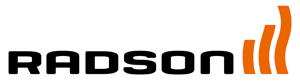 Radiateurs électriquesTAMARI H&VMarque	RADSONType		TAMARI H & VMatériau		Tôle d’acier de qualitéConformité		EN 442DESCRIPTION TECHNIQUELes radiateurs sont fabriqués en tôle d'acier. H est pour la direction horizontale du modèle. V pour la direction verticale. Les tubes sont toujours verticals.Radiateur électrique à fluide caloporteurCommande : Tempco RF ElecConsoles murales, vis et chevilles inclusesRACCORDEMENT et COMMANDEBoîte de connection 2 fils et éventuellement fil pilote à côté ou derrière le radiateur. Commande intégrée: Tempco RF Elec Régulation intelligente par commande électroniquePrévue de 6 modes de fonctionnement:Auto/Confort/Eco/Hors gel/Standby/BoostDétection «Fenêtre ouverte»Adaptive Start ControlCompatible avec Touch E3DESIGNLe Tamari est un radiateur décoratif électrique en horizontal ou vertical avec un désign modern et minimalist.TRAITEMENT ET FINITIONProcédure de traitement conforme aux normes DIN 55900 et EN 442 (sans émissions):Phase préparatoire: dégraissage, phosphatage et rinçage à l'eau déminéralisée1ère phase de laquage: application de la couche de fond par cataphorèseCouche de laque finale: selon le principe d'époxy-polyester en poudreCOULEURCouleur standard est blanc - RAL 9016. Un large éventail de couleurs RAL, sanitaires et autres est disponible.GAMMEVersion H1 hauteur en mm : 6006 longueurs en mm : 440, 590, 815, 965, 1190, 1415Version V2 hauteurs en mm: 1785, 1985Différents longueurs par hauteur:Hauteur 1785 mm en mm: 455, 680, 905Hauteur 1985 mm en mm : 605, 680, 755MONTAGEAvec un set de consoles ‘verticales’  EMBALLAGE ET PROTECTIONLes radiateurs sont emballés individuellement dans du carton, renforcé par des segments de coin, le tout étant enveloppé de film rétractable. L'emballage reste autour du radiateur jusqu'à la réception afin de prévenir tout dommage.GARANTIEGarantie contre les défauts de fabrication: 10 ans après l’installation. Les composants électriques sont garantis pour 2 ans.